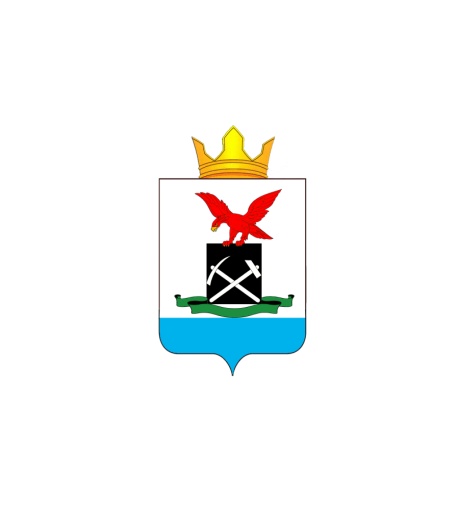 СОВЕТ ДЕПУТАТОВМУНИЦИПАЛЬНОГО ОБРАЗОВАНИЯ  «САГАННУРСКОЕ» Мухоршибирского района Республики Бурятия (сельское поселение)РЕШЕНИЕ«02» ноября 2018 г.                                                                                           № 14п. Саган-НурОб установлении размера платы за пользование жилым помещением (наем)В соответствии с частью 3 статьи 156 Жилищного кодекса Российской Федерации, приказом Министерства строительства и жилищно-коммунального хозяйства РФ от 27.09.2016 N 668/пр «Об утверждении Методических указаний установления размера платы за пользование жилым помещением для нанимателей жилых помещений по договорам социального найма и договорам найма жилых помещений муниципального жилищного фонда», статьей 22 Устава муниципального образования сельское поселение «Саганнурское», Совет депутатов муниципального образования сельского поселения «Саганнурское»  решил:1. Утвердить Положение о расчете размера платы за пользование жилым помещением (наем) для нанимателей жилых помещений по договорам социального найма и договорам найма жилых помещений муниципального жилищного фонда, согласно приложению № 1 к настоящему решению.2. Установить базовый размер платы за пользование жилым помещением (наем) для нанимателей жилых помещений по договорам социального найма и договорам найма жилых помещений муниципального жилищного фонда согласно приложению № 2 к настоящему решению.3. Установить значения коэффициента, характеризующего качество жилого помещения, согласно приложению № 3 к настоящему решению.4. Установить значения коэффициента, характеризующего благоустройство жилого помещения, согласно приложению № 4 к настоящему решению.5. Установить значения коэффициента, характеризующего месторасположение дома, согласно приложению № 5 к настоящему решению.6. Признать утратившим силу решение Совета депутатов муниципального образования сельское поселение «Саганнурское» от 29.02.2016г. № 85 «Об установлении размера платы за пользование жилым помещением (платы за наем) для нанимателей жилых помещений по договорам социального найма и договорам найма (коммерческого, служебного) жилых помещений муниципального жилищного фонда муниципального образования сельского поселения «Саганнурское».7.  Обнародовать настоящее решение путем размещения на информационных стендах поселения и разместить на официальном сайте Администрации муниципального образования сельского поселения «Саганнурское».8. Настоящее решение вступает в силу с 1 января 2019 года.9. Контроль за исполнением настоящего решения возложить на руководителя аппарата администрации муниципального образования сельское поселение «Саганнурское» (Житкову А.В.).Глава           муниципального образованиясельское поселение «Саганнурское»                                                М.И. ИсмагиловПриложение № 1к Решению Совета депутатов муниципального образования сельского поселения  «Саганнурское»от 02.11. 2018 г. № 14Положениео расчете размера платы за пользование жилым помещением (наем) для нанимателей жилых помещений по договорам социального найма и договорам найма жилых помещений муниципального жилищного фонда1. Общие положения1.1. Настоящее Положение разработано в соответствии с Жилищным кодексом РФ, приказом Министерства строительства и жилищно-коммунального хозяйства РФ от 27.09.2016 N 668/пр «Об утверждении Методических указаний установления размера платы за пользование жилым помещением для нанимателей жилых помещений по договорам социального найма и договорам найма жилых помещений муниципального жилищного фонда».1.2. Настоящее Положение устанавливает правила определения размера платы за пользование жилым помещением (платы за наем) для нанимателей жилых помещений по договорам социального найма и договорам найма (коммерческого, служебного) жилых помещений муниципального жилищного фонда муниципального образования сельского поселения «Саганнурское».1.3. Размер платы за наем жилого помещения определяется исходя из размера занимаемой нанимателем общей площади жилого помещения. Размер общей площади, приходящийся на нанимателей комнат в коммунальных квартирах и отдельных комнатах в общежитиях, определяется из расчета жилой площади, занимаемой нанимателем, скорректированной на соотношение общей и жилой площади по данным кадастрового паспорта коммунальной квартиры или общежития.1.4. Размер платы за наем жилого помещения определяется исходя из базового размера платы за наем жилого помещения и корректирующих коэффициентов, характеризующих качество и благоустройство жилого помещения, месторасположение дома.1.5. В целях настоящего решения принимаются следующие понятия:- полублагоустроенный многоквартирный дом - многоквартирный дом, в котором отсутствует техническая возможность предоставления одной и более коммунальной услуги из числа коммунальных услуг, оказываемых на территории муниципального образования сельского поселения «Саганнурское» (холодное и горячее водоснабжение, водоотведение, централизованное отопление, электроснабжение);- неблагоустроенный многоквартирный дом - многоквартирный дом, в котором предоставляются следующие коммунальные услуги: электроснабжение.1.6. Плата за наем жилого помещения не взимается:- с граждан, признанных в установленном порядке малоимущими и занимающих жилые помещения по договорам социального найма;- с граждан, проживающих в жилых помещениях, признанных в установленном порядке непригодными для проживания, а также в жилых помещениях, расположенных в домах, признанных аварийными и подлежащими сносу или реконструкции;- с граждан, проживающих в находящихся в муниципальной собственности жилых помещениях, расположенных в полублагоустроенных и неблагоустроенных домах.2. Размер платы за наем жилого помещения2.1. Размер платы за наем жилого помещения, предоставленного по договору социального найма или договору найма жилого помещения муниципального жилищного фонда, определяется по формуле:Пн = Нб x К x Кс x П, где:Пн - размер платы за наем жилого помещения, предоставленного по договору социального найма или договору найма жилого помещения муниципального жилищного фонда;Нб - базовый размер платы за наем жилого помещения;К - коэффициент, характеризующий качество и благоустройство жилого помещения, месторасположение дома;Кс - коэффициент соответствия платы;П - общая (жилая) площадь жилого помещения, предоставленного по договору социального найма или договору найма жилого помещения муниципального жилищного фонда (кв. м).2.2. Базовый размер платы за наем жилого помещения определяется по формуле:Нб = СРс x 0,001, где:Нб - базовый размер платы за наем жилого помещения;СРс - средняя цена 1 кв. м общей площади квартир на вторичном рынке жилья.2.3. Средняя цена 1 кв. м общей площади квартир на вторичном рынке жилья в субъекте Российской Федерации, в котором находится жилое помещение муниципального жилищного фонда, предоставляемое по договорам социального найма и договорам найма жилых помещений, определяется по актуальным данным Федеральной службы государственной статистики, которые размещаются в свободном доступе в Единой межведомственной информационно-статистической системе (ЕМИСС).В случае отсутствия указанной информации по Республике Бурятия используется средняя цена 1 кв. м общей площади квартир на вторичном рынке жилья по Сибирскому федеральному округу.2.4. Значение К для жилого помещения рассчитывается как средневзвешенное значение показателей по отдельным параметрам по формуле:К = (К1 + К2 + К3) / 3, где:К - коэффициент, характеризующий качество и благоустройство жилого помещения, месторасположение дома;К1 - коэффициент, характеризующий качество жилого помещения;К2 - коэффициент, характеризующий благоустройство жилого помещения;К3 - коэффициент, характеризующий месторасположение дома.2.5. Коэффициент К1, характеризующий качество жилого помещения, определяется согласно приложению № 3 к настоящему решению.2.6. Коэффициент К2, характеризующий благоустройство жилого помещения, определяется согласно приложению № 4 к настоящему решению.2.7. Коэффициент К3, характеризующий месторасположение дома, определяется согласно приложению № 5 к настоящему решению.2.8. Установить величину коэффициента соответствия платы Кс исходя из социально-экономических условий муниципального образования сельского поселения «Саганнурское» единой для всех категорий граждан и равной 0,22.Приложение № 2к Решению Совета депутатов муниципального образования сельского поселения  «Саганнурское»от 02.11. 2018 г. № 14Базовый размер платы за пользование жилым помещением (наем) для нанимателей жилых помещений по договорам социального найма и договорам найма жилых помещений муниципального жилищного фондаБазовый размер платы за пользование жилым помещением (наем) для нанимателей жилых помещений по договорам социального найма и договорам найма жилых помещений муниципального жилищного фонда определен на основании данных Федеральной службы статистики о средней цене 1 кв. м общей площади квартир на вторичном рынке жилья в Республике Бурятия за 3 квартал 2018 года:41827,66 x 0,001 = 41,83 (руб. за 1 кв. м общей площади жилья в месяц).Приложение № 3к Решению Совета депутатов муниципального образования сельского поселения  «Саганнурское»от 02.11. 2018 г. № 14Значения коэффициента, характеризующего качество жилого помещения К1Приложение № 4к Решению Совета депутатов муниципального образования сельского поселения  «Саганнурское»от 02.11. 2018 г. № 14Значения коэффициента, характеризующего благоустройство жилого помещения К2Приложение № 5к Решению Совета депутатов муниципального образования сельского поселения  «Саганнурское»от 02.11. 2018 г. № 14Значения коэффициента, характеризующего месторасположение дома К3NСрок эксплуатации многоквартирного домаЗначение К11До 10 лет1,12От 11 до 50 лет1,03Свыше 50 лет0,8NСтепень благоустройства многоквартирного домаЗначение К21Полностью благоустроенные с лифтом и мусоропроводом1,22Полностью благоустроенные с мусоропроводом1,13Полностью благоустроенные1,0ЗонаМесторасположение жилого домаЗначение К3Зона "А"Центральный район (ул. Лесная, пер. Центральный, пр. 70 лет Октября)1,00Зона "Б"ул. Пушкина, ул. Спортивная, ул. Ширяева0,90Зона "В"Отдаленный район (ул. Больничная)0,80